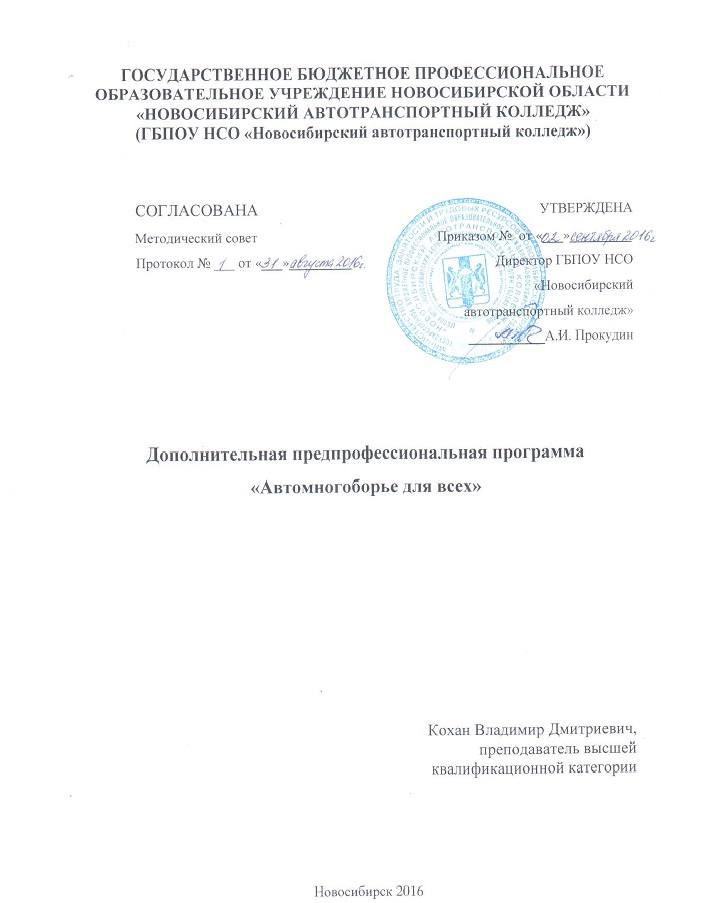 Пояснительная запискаАвтомобильное многоборье представляет собой комплексное соревнование, включающее в себя один или несколько автомобильных видов соревнований, непосредственно связанных с управлением автомобилем и дополнительных соревнований, связанных с эксплуатацией и обслуживанием автомобиля или отдельных видов спорта военно-прикладного характера. В состав автомногоборья, как минимум, входят два вида соревнования, одно из которых автомобильного вида. Автоспорт многообразен, и автомногоборье может стать стартовой площадкой для старших подростков в большой автоспорт. Преимуществами автомногоборья перед другими видами автомобильного спорта являются:- использование серийных автомобилей;- использование любой ровной площадки, а не специальных автодромов и трасс;- наличие одного автомобиля;- знакомство детей с настоящим автомобилем с детства;- изучение детьми правил дорожного движения.Актуальность программы обусловлена реальной возможностью эффективного вовлечения подростков в технические виды спорта и раскрытия их творческого потенциала. Одной из задач Федеральной целевой программы повышения безопасности дорожного движения в 2013-2020 годах является формирование у детей навыков безопасного поведения на дорогах. Автомногоборье в современных условиях развития технического творчества рассматривается как эффективный инструмент подготовки ответственных водителей и пешеходов. Стремительное увеличение количества автомобилей на дорогах нашей страны привело к увеличению числа дорожно-транспортных происшествий. Одной из основных причин такого роста является низкий уровень подготовки водителей. Автомногоборье позволяет не только овладеть техникой вождения автомобиля, но и в совершенстве знать правила дорожного движения. Автомногоборье – эффективный инструмент подготовки водителей.Технические виды спорта не только физически закаляют человека, вырабатывая у него высокие моральные и волевые качества, но и способствуют развитию творческой мысли, прививают любовь к технике, умению мастерски владеть ею, в большой мере способствуют подготовке молодежи к защите своей Родины. Опыт участия в соревновательной деятельности по автомногоборью предполагает развитие выдержки, чувства габаритов автомобиля, уверенности на дороге в транспортном потоке, хорошее знание Правил дорожного движения и строгое их соблюдение. Занимаясь в группе, у юных спортсменов формируется чувство коллективизма, ответственности перед товарищами, гордости за команду, клуб, город, страну. Автоспортом можно заниматься с раннего возраста. Это дает возможность подросткам овладеть слесарным инструментом, научиться тонкостям регулировки двигателя и ходовой части автомобиля, освоить работу на различных металлообрабатывающих станках и сварке, чем раньше происходит обучение технике управления, тем выше результат. Совершенствование конструкции автомобиля, создание более безопасных условий его использования – эта задача может быть решена творчески мыслящими, активно действующими в этом направлении молодыми людьми во взаимодействии с опытными специалистами. Вариантом такого взаимодействия и становится привлечение детей и подростков к техническим видам спорта, одним из которых является автомобильное многоборье. Автоспорт прессует время накопления опыта. На занятиях и тренировках активно приобретаются знания, отрабатываются приёмы и совершенствуются навыки управления автомобилем в различных дорожных условиях, в том числе на пределе человеческих и технических возможностей. Причём делается это постепенно с соблюдением всех мер безопасности. Подросток находится в той среде, где ему есть чему и у кого научиться.Цель программы – обеспечение условий для привлечения подростков и юношей к техническим видам спорта и формирования культуры вождения автомобиля.Задачи программы.Образовательные:- выявить технические способности средствами автомногоборья;- сформировать умения и навыки правильного вождения автомобиля; - дать обучающимся теоретические знания по истории автоспорта; - познакомить с устройством автомобиля и ПДД; -научить пользоваться материалами и инструментами, овладеть технологическими приёмами обработки конструкционных материалов.Развивающие:- развить навыки преобразовательной деятельности (репродуктивной и творческой) в процессе знакомства с устройством автомобиля и работы с соответствующей технической документацией;- подготовить обучающихся к участию, организации и проведению спортивных соревнований по автомногоборью; - гарантировать получение обучающимися спортивных разрядов; - обрести опыт конструкторской деятельности, технического творчества;- обеспечить профессиональную ориентацию на поступление в автомобильные и другие технические учебные заведения, на работу в сфере автомобильного транспорта, органах ГИБДД.Воспитательные:- сформировать устойчивый интерес к техническим специальностям;- привить трудолюбие, аккуратность, культуру безопасного поведения на дорогах;- развить грамотного, ответственного участника дорожного движения- воспитание интереса к истории автомобилестроения;- обеспечить осознанную готовность непрерывно совершенствовать полученные навыки и спортивную квалификацию.Данная Программа является модифицированной: за основу взята программа Сингуринди Э.Г., двукратного чемпиона СССР по ралли, автора книг по теории и методике автомобильного спорта, преподавателя и методиста. При разработке программы учтены новейшие достижения автомобилестроения, изменения в правилах соревнований по автоспорту и Правилах дорожного движения.Программа направлена на обучение юношей и девушек от 16 до 21 года. Обучение рассчитано на 2 года, занятия проводятся два раза в неделю по 3-4 часа. Отличительные особенности дополнительной общеразвивающей программы «Автомногоборье для всех» от уже существующих:Программа «Автомногоборье для всех» представляет собой целостную систему подготовки подростков к осуществлению безопасной модели ответственного поведения на дороге, обеспечивает формирование ценностно-смысловых установок на сохранение жизни, развитие способностей в сфере технического конструирования и изобретательства.Программа обеспечивает формирование у обучающихся нравственных ориентиров и ценностей, определяющих их собственный моральный опыт.Распространёнными способами решения воспитательных задач юных автоспортсменов являются организация учебно-тренировочного процесса и подготовки к соревновательной деятельности на основе сотрудничества, активизация межличностного взаимодействия подростков, которое направлено на решение этических проблем, развитие навыка принимать нравственно оправданное решение в разнообразных ситуациях деятельности и общения.В процессе разнообразной воспитательной деятельности с обучающимися формируются компоненты структуры поступка (морального выбора) и определяется стратегия и тактика нравственного поведения в команде и в социуме.Планируемые результаты и способы их диагностикиДополнительная предпрофессиональная программа «Автомногоборье для всех» создаёт условия для приобретения общих (универсальных) способов действия (способностей и умений), позволяющих человеку понимать ситуацию, достигать результатов в разных видах деятельности, что составляет основу компетентностного подхода в дополнительном образовании. Дополнительная образовательная программа «Автомногоборье для всех» направлена на становление следующих ключевых (сквозных) и специальных компетентностей:- познавательная компетентность;- информационная компетентность; - коммуникативная компетентность; - социальная и гражданская компетентность;- организаторская компетентность;  - специальные компетентности в области образовательной деятельности спортивно-технического направления.Способом определения результативности реализации программы «Автомногоборье для всех» служит мониторинг образовательного процесса юношеского объединения в целом. Процедура мониторинга проводится в начале и в конце учебного года на основе диагностических методик определения уровня развития ключевых и специальных компетентностей, контрольных опросов, тестирования и педагогического наблюдения.Таблица 1. Планируемые результаты обученияФормами подведения итогов реализации дополнительной образовательной программы «Автомногоборье для всех» служат:- итоговые (контрольные) учебные занятия; - результаты участия в автосоревнованиях разного уровня;- выполнение нормативов по выполнению упражнений;- решение тестов на знание ПДД и основ безопасности дорожного движения;- решение тестов на знание устройства и правил эксплуатации легкового автомобиля;- получение разряда по автомобильному спорту.Календарно-тематический план группы начального обученияСодержание дисциплиныI. Вводное занятиеТема 1. Автомногоборье Знакомство с секцией. История и достижения. Цели и задачи на предстоящий год.II. История автомобиля и автоспортаТема 1. Краткий обзор развития автомобиля и автоспорта. Роль автоспорта в развитии автомобилестроения. Развитие автоспорта в Российской Федерации. Развитие автомобильной промышленности. Первые всесоюзные соревнования по автоспорту: пробеги, линейные, шоссейно-кольцевые гонки, ралли. Участие российских команд в международных соревнованиях. Ведущие спортсмены РФ по автоспорту. Обзор материалов СМИ.Тема 2. Классификация спортивных автомобилей. Спортивная классификация автомобилей: рекордно-гоночные, гоночные, легковые, грузовые, а/м «багги», а/м формулы «К» (карты). Тема 3. Правила соревнований по автоспорту. Общие требования к дорожным и трековым гонкам. Требования к трассе. Порядок старта и движения по трассе. Определение результатов. Общие положения к соревнованиям по автомногоборью. Права и обязанности участника соревнований. Экипировка участников соревнований. Представители и капитаны команд. Спортивные номера и номерные знаки. Дистанция. III. Меры безопасности на занятиях и тренировкахТема 1. Техника безопасности на занятиях автоспортом. Вопросы безопасности при занятиях автоспортом. Индивидуальные средства безопасности спортсмена.IV. Общее устройство автомобиляТема 1. Назначение, расположение и взаимодействие основных агрегатов и узлов. Двигатель, трансмиссия, ходовая часть, механизмы управления. Краткие технические характеристики изучаемой техники. Тема 2. Практическое знакомство с автомобилем, органами управления, точки контроля. Запуск и остановка двигателя.V. Обслуживание автомобиля и подготовка к соревнованиямТема 1. Инвентарь.Стойки, ограничители, перекладины, бакулки, пеньки, кегли. Размеры фигур. Изготовление и покраскаТема 2. Подготовка автомобиля. Проверка уровней технологических жидкостей, давления в шинах.VI. Правила дорожного движения Общие положения. Обязанности водителя, пешеходов и пассажиров.Дорожные знаки.Разметка проезжей части.Сигналы для регулирования дорожного движения.Порядок движения, остановка и стоянка транспортных средств.Проезд перекрестков, пешеходных переходов, остановок общественного транспорта, ж/д переездов.Особые условия движения.Техническое состояние и оборудование транспортных средств.Перевозка людей и грузов.Номерные знаки опознавательные и предупредительные, надписи и обозначения.Дополнительные требования к движению велосипедистов и гужевых повозок. Вопросы, требующие согласования с ГИБДД.Особенности технического состояния и оборудования гоночных и стандартных автомобилей, участвующих в шоссейно-кольцевых гонках, ралли, многодневке (согласно действующим правилам дорожного движения).Практическая часть.Решение тематических задачСпециальная физическая подготовка и первая медицинская помощьТема 1. Строение и функции организма человека Строение клеток, мышц, тканей. Строение скелета человека. Органы дыхания, пищеварения, выделения. Система кровообращения. Нервная система.Тема 2. Влияние физически упражнений на организм человека Статические характеристики человека до занятий спортом и во время занятий спортом. Малые, средние, большие физические нагрузки. Разновидности физических упражнений, их влияние на отдельные части человеческого организма и центральную нервную систему.Тема 3. Гигиенические знания и навыки Режим спортсменов. Чередование работы и отдыха. Массаж до и после тренировки и соревнований. Показания массажа. Закаливание организма, его значение для повышения работоспособности организма и увеличения сопротивляемости простудным заболеваниям. Врачебный контроль и самоконтроль при занятиях спортом. Объективные данные самоконтроля: вес, динамометрия, спирометрия, кровяное давление. Субъективные данные: самочувствие, сон, аппетит, работоспособность, настроение. Понятие о травме. Классификация травм: перелом, вывих, сотрясение, растяжение и ожег. Причины травм и меры их предупреждения. Остановка кровотечения. Наложение шин и повязок. Оказание первой медицинской помощи.Тема 4. Практические занятияВ основе общефизической подготовки – упражнения из гимнастики, легкой атлетики, лыжного спорта, спортивных игр, стрельбы. Специальная физическая подготовка включает упражнения на координацию и реакцию, упражнения для групп мышц, несущих основную работу в различных видах автоспорта.Вождение автомобиляТрогание с места. Разгон. Переключение передач. Остановка.Движение по прямой.Движение на поворотах.Особенности техники вождения на снегу.Движение задним ходом.Особенности выполнения различных фигур.Участие в соревнованиях по техническим видам спорта (пассивное и активное)Тема 1. Посещение соревнований по авто- и мотоспорту.Тема 2. Участие в соревнованиях.(Согласно календарю соревнований).Итоговое занятиеПодведение итогов, оценка достижений и постановка задач на летний период.Календарно-тематический план группы повышения мастерстваСодержание занятийI. Вводное занятиеТема 1. Анализ достижений за прошедший период. Цели и задачи на предстоящий год.II. Моральная и психологическая подготовкаТема 1. Психологическая подготовка спортсменаПостановка задачи. Подбор тактических приёмов. Действия спортсмена за 1 минуту, 30, 10 секунд до старта. III. Основы автоспортаТема 1. Технические требования, предъявляемые к спортивным автомобилямАктивная безопасность: конструктивные качества автомобиля. Основные требования к конструкции автомобиля. Каркас безопасности. Ремни безопасности.Тема 2. Техника безопасности на занятиях автоспортомIV. Основы спортивной медициныТема 1. Питание спортсмена-автогонщикаПотребности спортсмена-автогонщика в энергии. Жиры, белки, углеводы, витамины, минеральные вещества. Режим питания. V. Устройство и обслуживание автомобиляТема 1. Общее устройство и рабочий цикл двигателяУстройство и принципы работы двигателя. Назначение кривошипно-шатунного механизма. Мертвые точки и ход поршня. Объем камеры сгорания. Рабочий и полный объем цилиндра. Степень сжатия, литраж двигателя. Рабочий цикл двигателя. Такты, циклы, их характеристика. Направление движения поршня и положение клапана при разных тактах. Назначение маховика. Основные технико-эксплуатационные данные изучаемых двигателей.Тема 2. Системы питанияБензин как основной вид топлива для автомобилей с двигателем карбюраторного типа. Основные свойства и марки бензина. Понятие о детонации рабочей смеси и октановом числе бензина. Принцип устройства и схема простейшего карбюратора. Работа карбюратора во всех режимах. Система подачи топлива. Назначение, устройство и работа воздушных и топливных фильтров.Тема 3. ЭлектрооборудованиеПонятие об электричестве. Проводники и изоляторы. Электрическая цепь. Назначение, устройство и работа аккумуляторов. Принцип действия генераторов постоянного и переменного тока. Назначение и схема батарейного зажигания. Соединение приборов и цепи электрооборудования. Система освещения и световая сигнализация на автомобиле. Тема 4. Трансмиссия и ходовая частьСхема трансмиссии автомобиля. Передача крутящего момента механизма трансмиссии. Механизм сцепления, его назначение, принцип действия. Устройство и работа механизма сцепления и привода. Назначение коробки передач. Устройство и работа трех-, четырех- и пятиступенчатых коробок передач. Назначение карданной и главной передач. Рама автомобиля. Подвеска и ее значение. Пневматическая шина, ее назначение и устройство. Классификация шин по внутреннему давлению воздуха. Правила монтажа и демонтажа.Тема 5. Механизмы управления Назначение, устройство и принцип действия рулевого управления. Рулевой механизм, тип, передаточное число, крепление, соединение с валом рулевой колонки. Допустимая величина свободного хода рулевого колеса. Назначение тормозов. Типы тормозных механизмов. Эксплуатационные регулировки в тормозных механизмах и их приводах.Тема 6. Основные сведения по обслуживанию автомобилейНазначение технического обслуживания и ремонта. Сущность планово-предупредительной системы технического обслуживания. Виды техобслуживания, их периодичность и объем. Понятие о диагностике технического состояния. Методы и виды диагностики. Место диагностики в технологическом процессе техобслуживания.  VI. Правила дорожного движения Тема 1.Знакомство с нововведениями в ПДДТема 2. Практическая частьРешение тематических задач.VII. Подготовка автомобиля и оборудования к тренировкам и соревнованиямТема 1. Подготовка двигателяРазборка механизмов и систем двигателя. Осмотр и дефектовка узлов, приборов и деталей, подготовка их к установке с учетом технических требований, предъявляемых к спортивным автомобилям. Сборка двигателя. Холодная и горячая регулировка, обкатка и доводка двигателя.Тема 2.  Подготовка силовой передачиРазборка механизмов и узлов силовой передачи. Осмотр и дефектовка. Подготовка к установке. Сборка силовой передачи. Регулировка и доводка.Тема 3. Подготовка ходовой части и рулевого управленияРазборка механизмов и узлов ходовой части и рулевого управления. Осмотр и дефектовка узлов и деталей. Подготовка к их установке. Сборка ходовой части рулевого управления. Регулировка, обкатка и доводка рулевого управления, ходовой части. Тема 4. Подготовка кузоваОсмотр и дефектовка кузова, разборка его отдельных узлов и систем. Выполнение рихтовочных и покрасочных работ. Оформление кузова к соревнованиям.Тема 5. Подготовка электрооборудованияОсмотр и дефектовка электрооборудования. Устранение неисправностей. Установка дополнительных приборов электрооборудования согласно техническим требованиям.VIII. Общая и специальная физическая подготовкаВ основе общефизической подготовки – упражнения из гимнастики, легкой атлетики, лыжного спорта, спортивных игр, стрельбы. Специальная физическая подготовка включает упражнения на координацию и реакцию, упражнения для групп мышц, несущих основную работу в различных видах автоспорта.IX. Вождение автомобиляТема 1. Теория движения автомобиляДинамический габарит. Управляемость и поворачиваемость. Тема 2. Совершенствование навыков выполнения упражненийТренировка выполнения упражнений: «Стоянка», «Круг», «Крест», «Слалом», «Бокс», «Змейка», «Эстафета», «Колея», «Кегли», «Стоп», «Мальтийский крест». X. Участие в соревнованиях по техническим видам спорта (пассивное и активное)Тема 1. Посещение соревнований по авто и мотоспортуТема 2. Участие в соревнованиях(Согласно календарю соревнований).XI. Итоговое занятиеПодведение итогов, оценка достижений.Методическое обеспечение программыДостижение поставленных целей и задач программы осуществляется в сотрудничестве обучающихся и педагога. При этом используются следующие методы:- словесные, наглядные, практические (по источнику изложения учебного материала);- репродуктивные, объяснительно-иллюстративные, поисковые, исследовательские, проблемные (по характеру учебно-познавательной деятельности).Используются групповые и индивидуальные задания в зависимости от достигнутого уровня развития учащегося.В качестве методов стимулирования учебно-познавательной деятельности применяются познавательные и развивающие игры, экскурсии, коллективные обсуждения, метод проектов, решение учебных ситуаций (кейсы). Выбор метода обучения зависит от содержания занятия, уровня подготовки и опыта обучающихся. В организации занятий используется компетентностно-ориентированный подход, посредством которого и создаются условия, способствующие развитию обучающихся через выполнение практической деятельности. Организуется активная самостоятельная работа студентов с использованием компетентностно-орентированных заданий, ситуативных задач.К методам контроля относим соревнования, конкурсы ПДД, контрольные задания в конце каждой темы в процессе обучения.На занятиях по всем темам проводится инструктаж по технике безопасности при работе с различными инструментами и материалами.Решению воспитательных задач, поставленных в программе, способствуют экскурсии в ГИББД, автотранспортные предприятия, где обучающиеся знакомятся с профессиями, связанными с автотранспортом. Большое воспитательное воздействие оказывает также участие обучающихся в конкурсах, показательных выступлениях и соревнованиях различного уровня. Особенностью программы, выражением ее практической направленности является участие обучающихся в автосоревнованиях, автопробегах и обслуживании автотехники в рамках автомобильного спорта. При этом:- на одном автомобиле могут выступать в соревнованиях несколько участников;- соревнования и тренировки проходят на ограниченной территории, что обеспечивает повышенную безопасность;- в соревнованиях и тренировках могут принимать участие подростки, не имеющие водительского удостоверения;- инвентарь и оборудование не требуют больших затрат на изготовление;- мероприятия носят публичный характер (проходят на виду у зрителей);- трассы могут компоноваться в любом сочетании фигур, что позволяет постоянно совершенствовать навыки управления автомобилем.Каждое соревнование по автомногоборью включает в себя не менее трех видов состязаний, из которых два обязательно связаны с управлением автомобилем. Например, скоростное маневрирование или фигурное вождение, слалом и ПДД, экономичное вождение и поиск неисправностей, и т.д. Одним из видов могут быть состязания, связанные с дисциплинами физической культуры.Дидактический материалПлакаты по ПДД и техническому устройству автомобиля, обеспечению безопасности дорожного движения. Макеты узлов и агрегатов автомобиля. Видеофильмы по мастерству вождения автомобиля, компьютерные программы по ПДД, основам БДД, мастерству вождения автомобиля. Экзаменационные карты по ПДД. Литература по автомобильной тематике.Техническое оснащение занятийАвтомобили ВАЗ, токарный, сверлильный станки по 1 шт., сварочный аппарат – 2 шт., обрезная машинка – 2, электронаждак – 1, ручная дрель – 1, тальцепная – 1 инструмент. Горючесмазочные материалы, запасные части.Список литературы для педагогаБарбакадзе А. О. Вождение автомобиля. Учимся водить автомобиль. Учебник, CD. - М.: «АСТ», 2017.Богданов О.Г. Цыганков Э.С. Основы мастерства. Азбука начинающего автоспортсмена. – М.: ДОСААФ, 2002.Ваганов В.И. Пинт А.А. Езжу без аварий. – М.: Патриот, 2009.Куперман А.И. Безопасное управление автомобилем. – М.: Транспорт, 2008.Орлов Ю.Б. Автомобильный и мотоциклетные кружки. – М.: Просвещение, 2003.ППД – Межрегиональная Ассоциация Автошкол. - М., 2007.Сабодахо С.В. За рулем легкового автомобиля. – М.: Патриот, 2001.Сингуринди Э.Г. Автомобильный спорт, ч. I. – М.: ДОСААФ, 1982.Сингуринди Э.Г. Автомобильный спорт, ч. II. – М.: ДОСААФ, 1986.Цыганков Э.С. Безопасное прохождение поворотов. – М.: Транспорт, 2009.Список литературы для обучающихсяБеляев Н.В. 10 000 советов автомобилистам. – М.: АСТ Харвкст, 2007.Бродский А.Я. Советы бывалых автомобилистов. – М.: ДОСААФ СССР 1999.Гладкий А.А. Экзамен в ГИБДД. – М.: АСТ Астрель, 2008.Горбачев М.Г. Самоучитель безопасного вождения. – М., 2006.Горбачев М.Г. Экстремальное вождение «Гоночные секреты». – М.: ООО Престиж, 2006.Громаковский Г.Б. Сдаем на права. – М., 2008.Громаковский Г.Б., Ерусомский Л.А. Правила дорожного движения с иллюстрациями. – М.: Третий Рим, 2008.Громаковский Г.Б., Ренин Я.С. Экзаменационные (тематические) задачи. – М. Третий Рим. 2008.Яковлев В.Ф. Учебник по устройству легкового автомобиля. – М.: Высшая школа, 2008.Дополнительная литератураПравила дорожного движения РФ (официальный текст); таблица штрафов; действия водителя на месте ДТП [Текст]. – Новосибирск: Сиб. Унив. Изд-во, 2013.Богданов О.А., Цыганков Э.С. Основы мастерства, Азбука начинающего автоспортсмена. – М.: ДОСААФ, 1986.Цыганков Э.С. Контраварийная подготовка водителей: (15 приемов стабилизации автомобиля). – М.: Транспорт, 1993.Цыганков Э.С. Безопасное прохождение поворотов (30 практических рекомендаций). – М.: Транспорт, 1993.Цыганков Э.С. Скоростное руление в критических ситуациях: 20 упражнений тренажерной контраварийной подготовки. – М.: Транспорт, 1995.Цыганков Э.С. Экстренное маневрирование: (17 упражнений по совершенствованию управления автомобилем). – М.: Транспорт, 1995.Неисправности и техническое обслуживание электрооборудования автомобилей. Тимофеев Ю.Л., Ильин Н.М.. «Транспорт», 1977.Мелентьев Ю.А. Автоспорт. Организация соревнований. – М.: ДОСААФ, 1987.Вахламов В.К. Автомобили ВАЗ: Учеб. Пособие для учащихся ПТУ. 2-е изд., стер. – М.: Транспорт, 1993.Назаров М.М. Автомобильный кросс. – М.: ДОСААФ, 1989.Николенко В.Н., Блувштейн Г.А., Карнаухов. Г.М. Первая доврачебная медицинская помощь: Учебник водителя автотранспортных средств категорий «А», «В», «С», «D», «E» / – М.: Издательский центр «Академия», 2004.Классификация и технические требования к автомобилям, участвующим в спортивных соревнованиях. – М.: ДОСААФ, 1980.Экзаменационные (тематические) задачи для подготовки к теоретическим экзаменам на право управления транспортными средствами категорий «А» и «В», «С» и «D» с комментариями / Г.Б. Громоковский, С.Г. Бачманов, Я.С. Репин, и др. – М.: Издательский Дом Третий Рим, 2013.Автомобильный спорт. Правила соревнований. Сост. Б.Д. Блохин. – М.: ДОСААФ, 1987.Гурвич М.М. Рациональное питание спортсмена-автогонщика.-М.: ДОСААФ.1980.-48 с.Экзаменационные билеты с комментариями для приёма теоретических экзаменов на право управления транспортными средствами категорий «А» и «В» / Г.Б. Громоковский, С.Г. Бачманов, Я.С. Репин, и др. – М.: «Рецепт-Холдинг», 2014.Ключевые (сквозные) и специальные компетентностиРезультат развития ключевых (сквозных) и специальных компетентностейпознавательная компетентностьспособность к обучению в течение всей жизни как в личном профессиональном, так и в социальном аспекте; использование наблюдений, измерений, моделирования; комбинирование известных алгоритмов деятельности в ситуациях, не предполагающих стандартного их примененияинформационная компетентностьспособность работать с разными источниками информации; способность к критическому суждению в отношении получаемой информации; владение телекоммуникационными технологиями; компьютерная грамотность, умение использовать планы и конспекты, знаковые системы (таблицы, схемы и т.д.)коммуникативная компетентностьвладение различными средствами письменного и устного общения; выбор адекватных ситуациям форм вербального и невербального общения, способов формирования и формулирования мысли; владение способами презентации себя и своей деятельностисоциальная и гражданская компетентностисоблюдение социальных и культурных норм поведения, правил здорового образа жизни; умение ориентироваться в социальных ситуациях и занимать адекватные позиции; способность к регулированию конфликтов ненасильственным путем; готовность к участию в позитивных социальных преобразованияхорганизаторская компетентностьпланирование и управление собственной деятельностью; владение навыками контроля и оценки деятельности; способность принимать ответственность за собственные действия; владение способами совместной деятельностиспециальные компетентности в области образовательной деятельности спортивно-технического направления Знание теории технического конструирования, технического обслуживания спортивного автомобиля, металлообработки, слесарного дела; правил соревнований автоспорта, правил дорожного движения и скоростного маневрирования на гоночной машине.Умение анализировать, давать оценку конструктивным особенностям гоночных автомобилей; ведения тактической борьбы в гонках, владение понятийным аппаратом.Владение основными приемами обработки металла при сварочных, слесарно-механических работах; особенностями работы при покраске, дизайне автомобиля; навыками работы с электроинструментами и на станках (дрель, сверлильный станок, углошлифовальная машина, заточной станок).№Темы занятийКоличество часовКоличество часовКоличество часов№Темы занятийВсеготеоретическихпрактических1Вводное занятие 3302История автомобиля и автоспорта3303Меры безопасности на занятиях и тренировках3304Общее устройство автомобиля10555Обслуживание автомобиля и подготовка к соревнованиям10556Правила дорожного движения6040207Специальная физическая подготовка и первая медицинская помощь133108Вождение автомобиля 965919Участие в соревнованиях по техническим видам спорта (пассивное и активное)3903910Итоговое занятие330ИТОГОИТОГО24070170Количество часовКоличество часовКоличество часовВсеготеоретическиепрактические1Вводное занятие 3302Моральная и психологическая подготовка3303Основы автоспорта3304Основы спортивной медицины3305Устройство и обслуживание автомобиля12666Правила дорожного движения151057Подготовка автомобиля и оборудования к тренировкам и соревнованиям10558Общая и специальная  физическая подготовка.6339Вождение автомобиля 1431013310Участие в соревнованиях по техническим видам спорта (пассивное и активное)3903911Заключительное занятие330ИТОГО24049191